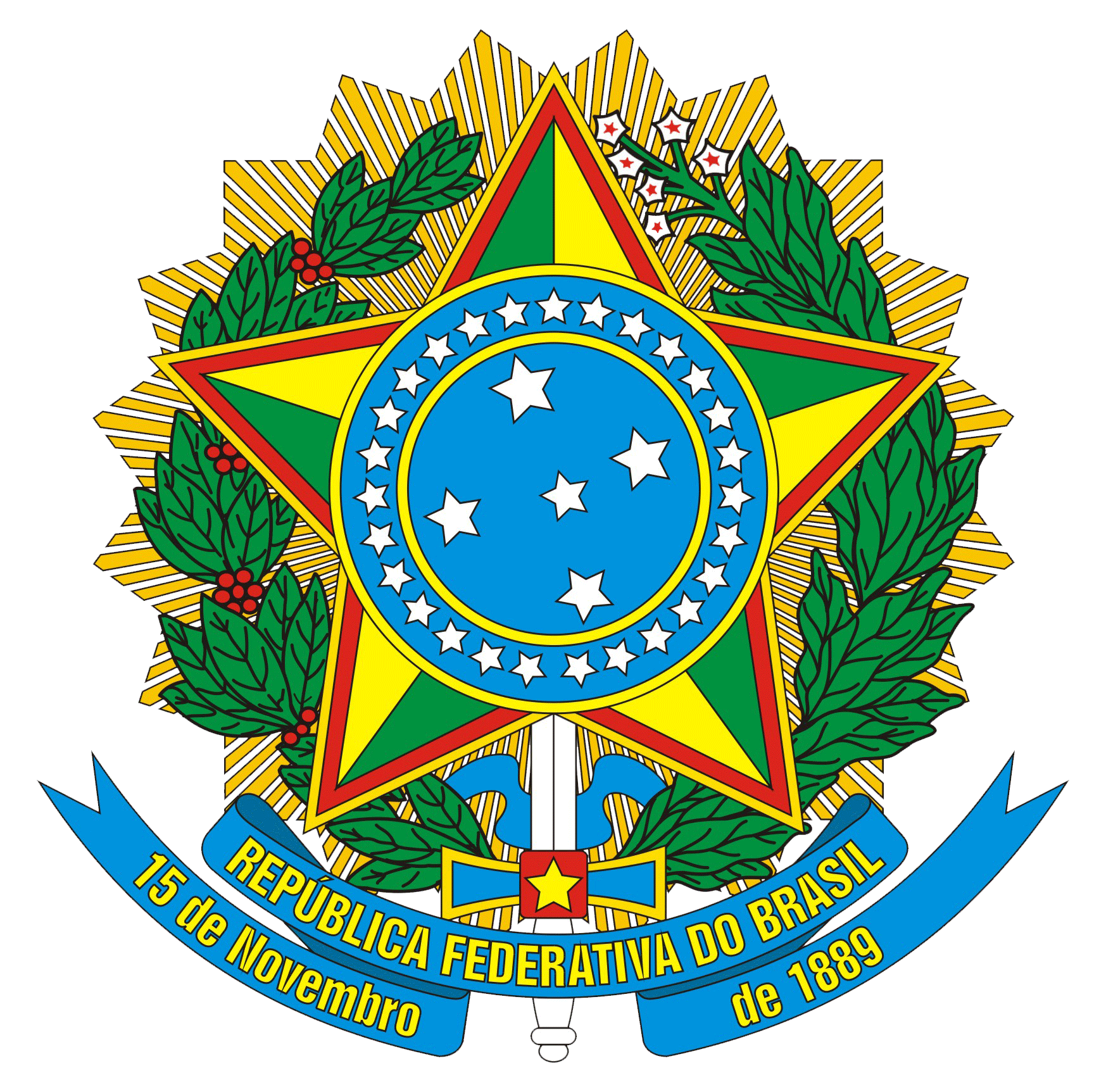 MINISTÉRIO DA EDUCAÇÃOInstituto Federal de Educação, Ciência e Tecnologia do Espírito SantoCAMPUS DE ALEGREANEXO III - REQUERIMENTO DE MATRÍCULA(Preencher sem abreviaturas com os dados do candidato)À Coordenadoria de Registros Acadêmicos (CRA):A confirmação da matrícula está condicionada à existência de vagas e à análise e aprovação da documentação comprobatória, prevista no Edital.Cachoeiro de Itapemirim-ES,	de	de 2022.Assinatura do(a) candidato(a) ou responsável legalA confirmação da matrícula está condicionada à existência de vagas e à análise e aprovação da documentação comprobatória, prevista no Edital 30/2022.Eu:Eu:Eu:Eu:Eu:Eu:Eu:Eu:Eu:Eu:Eu:Data de Nascimento: 	/	/ 	Data de Nascimento: 	/	/ 	Data de Nascimento: 	/	/ 	Data de Nascimento: 	/	/ 	Data de Nascimento: 	/	/ 	Nome social:Nome social:Nome social:Nome social:Nome social:Nome social:Nome social:Nome social:Nome social:Nome social:Nome social:Naturalidade:Naturalidade:Naturalidade:Naturalidade:Naturalidade:Cor/raça: ( ) Amarela ( ) Branca ( ) Indígena ( ) Parda ( ) PretaCor/raça: ( ) Amarela ( ) Branca ( ) Indígena ( ) Parda ( ) PretaCor/raça: ( ) Amarela ( ) Branca ( ) Indígena ( ) Parda ( ) PretaCor/raça: ( ) Amarela ( ) Branca ( ) Indígena ( ) Parda ( ) PretaCor/raça: ( ) Amarela ( ) Branca ( ) Indígena ( ) Parda ( ) PretaCor/raça: ( ) Amarela ( ) Branca ( ) Indígena ( ) Parda ( ) PretaCor/raça: ( ) Amarela ( ) Branca ( ) Indígena ( ) Parda ( ) PretaCor/raça: ( ) Amarela ( ) Branca ( ) Indígena ( ) Parda ( ) PretaCor/raça: ( ) Amarela ( ) Branca ( ) Indígena ( ) Parda ( ) PretaCor/raça: ( ) Amarela ( ) Branca ( ) Indígena ( ) Parda ( ) PretaCor/raça: ( ) Amarela ( ) Branca ( ) Indígena ( ) Parda ( ) PretaNacionalidade:Nacionalidade:Nacionalidade:Nacionalidade:Nacionalidade:Endereço:Endereço:Endereço:Endereço:Endereço:Endereço:Endereço:Endereço:NºNºComplemento:Complemento:Complemento:Complemento:Complemento:Complemento:BairroBairroBairroBairroBairroBairroBairroBairroBairroBairroCEP:CEP:CEP:CEP:CEP:CEP:Cidade/Estado:Cidade/Estado:Cidade/Estado:Cidade/Estado:Cidade/Estado:Cidade/Estado:Cidade/Estado:Cidade/Estado:Procedência:( ) Urbana ( ) RuralProcedência:( ) Urbana ( ) RuralProcedência:( ) Urbana ( ) RuralProcedência:( ) Urbana ( ) RuralSexo: (  ) M ( ) FSexo: (  ) M ( ) FSexo: (  ) M ( ) FSexo: (  ) M ( ) FCom quem reside: ( ) Pais ( ) Pai ( ) Mãe ( ) Cônjuge ( ) Outros, especificar:Com quem reside: ( ) Pais ( ) Pai ( ) Mãe ( ) Cônjuge ( ) Outros, especificar:Com quem reside: ( ) Pais ( ) Pai ( ) Mãe ( ) Cônjuge ( ) Outros, especificar:Com quem reside: ( ) Pais ( ) Pai ( ) Mãe ( ) Cônjuge ( ) Outros, especificar:Com quem reside: ( ) Pais ( ) Pai ( ) Mãe ( ) Cônjuge ( ) Outros, especificar:Com quem reside: ( ) Pais ( ) Pai ( ) Mãe ( ) Cônjuge ( ) Outros, especificar:Com quem reside: ( ) Pais ( ) Pai ( ) Mãe ( ) Cônjuge ( ) Outros, especificar:Com quem reside: ( ) Pais ( ) Pai ( ) Mãe ( ) Cônjuge ( ) Outros, especificar:Com quem reside: ( ) Pais ( ) Pai ( ) Mãe ( ) Cônjuge ( ) Outros, especificar:Com quem reside: ( ) Pais ( ) Pai ( ) Mãe ( ) Cônjuge ( ) Outros, especificar:Com quem reside: ( ) Pais ( ) Pai ( ) Mãe ( ) Cônjuge ( ) Outros, especificar:Com quem reside: ( ) Pais ( ) Pai ( ) Mãe ( ) Cônjuge ( ) Outros, especificar:Com quem reside: ( ) Pais ( ) Pai ( ) Mãe ( ) Cônjuge ( ) Outros, especificar:Com quem reside: ( ) Pais ( ) Pai ( ) Mãe ( ) Cônjuge ( ) Outros, especificar:Com quem reside: ( ) Pais ( ) Pai ( ) Mãe ( ) Cônjuge ( ) Outros, especificar:Com quem reside: ( ) Pais ( ) Pai ( ) Mãe ( ) Cônjuge ( ) Outros, especificar:CPF:CPF:CPF:CPF:Celular:Celular:Celular:Celular:Tel. fixo:Tel. fixo:Tel. fixo:Tel. fixo:Tipo Sangue:Tipo Sangue:Tipo Sangue:Tipo Sangue:Profissão:Profissão:Profissão:Profissão:É aluno trabalhador? ( )Sim ( )NãoÉ aluno trabalhador? ( )Sim ( )NãoÉ aluno trabalhador? ( )Sim ( )NãoÉ aluno trabalhador? ( )Sim ( )NãoEstado Civil:Estado Civil:Estado Civil:Estado Civil:N.º de filhos:N.º de filhos:N.º de filhos:N.º de filhos:Renda per capita familiar (renda total da família dividida pelo nº de pessoas dessa família):( ) 0<RFP<=0,5	( ) 0,5<RFP<=1	( ) 1,0<RFP<=1,5	( ) 1,5<RFP<=2,5	( ) 2,5<RFP<=3,5 ( ) RFP>3,5Renda per capita familiar (renda total da família dividida pelo nº de pessoas dessa família):( ) 0<RFP<=0,5	( ) 0,5<RFP<=1	( ) 1,0<RFP<=1,5	( ) 1,5<RFP<=2,5	( ) 2,5<RFP<=3,5 ( ) RFP>3,5Renda per capita familiar (renda total da família dividida pelo nº de pessoas dessa família):( ) 0<RFP<=0,5	( ) 0,5<RFP<=1	( ) 1,0<RFP<=1,5	( ) 1,5<RFP<=2,5	( ) 2,5<RFP<=3,5 ( ) RFP>3,5Renda per capita familiar (renda total da família dividida pelo nº de pessoas dessa família):( ) 0<RFP<=0,5	( ) 0,5<RFP<=1	( ) 1,0<RFP<=1,5	( ) 1,5<RFP<=2,5	( ) 2,5<RFP<=3,5 ( ) RFP>3,5Renda per capita familiar (renda total da família dividida pelo nº de pessoas dessa família):( ) 0<RFP<=0,5	( ) 0,5<RFP<=1	( ) 1,0<RFP<=1,5	( ) 1,5<RFP<=2,5	( ) 2,5<RFP<=3,5 ( ) RFP>3,5Renda per capita familiar (renda total da família dividida pelo nº de pessoas dessa família):( ) 0<RFP<=0,5	( ) 0,5<RFP<=1	( ) 1,0<RFP<=1,5	( ) 1,5<RFP<=2,5	( ) 2,5<RFP<=3,5 ( ) RFP>3,5Renda per capita familiar (renda total da família dividida pelo nº de pessoas dessa família):( ) 0<RFP<=0,5	( ) 0,5<RFP<=1	( ) 1,0<RFP<=1,5	( ) 1,5<RFP<=2,5	( ) 2,5<RFP<=3,5 ( ) RFP>3,5Renda per capita familiar (renda total da família dividida pelo nº de pessoas dessa família):( ) 0<RFP<=0,5	( ) 0,5<RFP<=1	( ) 1,0<RFP<=1,5	( ) 1,5<RFP<=2,5	( ) 2,5<RFP<=3,5 ( ) RFP>3,5Renda per capita familiar (renda total da família dividida pelo nº de pessoas dessa família):( ) 0<RFP<=0,5	( ) 0,5<RFP<=1	( ) 1,0<RFP<=1,5	( ) 1,5<RFP<=2,5	( ) 2,5<RFP<=3,5 ( ) RFP>3,5Renda per capita familiar (renda total da família dividida pelo nº de pessoas dessa família):( ) 0<RFP<=0,5	( ) 0,5<RFP<=1	( ) 1,0<RFP<=1,5	( ) 1,5<RFP<=2,5	( ) 2,5<RFP<=3,5 ( ) RFP>3,5Renda per capita familiar (renda total da família dividida pelo nº de pessoas dessa família):( ) 0<RFP<=0,5	( ) 0,5<RFP<=1	( ) 1,0<RFP<=1,5	( ) 1,5<RFP<=2,5	( ) 2,5<RFP<=3,5 ( ) RFP>3,5Renda per capita familiar (renda total da família dividida pelo nº de pessoas dessa família):( ) 0<RFP<=0,5	( ) 0,5<RFP<=1	( ) 1,0<RFP<=1,5	( ) 1,5<RFP<=2,5	( ) 2,5<RFP<=3,5 ( ) RFP>3,5Renda per capita familiar (renda total da família dividida pelo nº de pessoas dessa família):( ) 0<RFP<=0,5	( ) 0,5<RFP<=1	( ) 1,0<RFP<=1,5	( ) 1,5<RFP<=2,5	( ) 2,5<RFP<=3,5 ( ) RFP>3,5Renda per capita familiar (renda total da família dividida pelo nº de pessoas dessa família):( ) 0<RFP<=0,5	( ) 0,5<RFP<=1	( ) 1,0<RFP<=1,5	( ) 1,5<RFP<=2,5	( ) 2,5<RFP<=3,5 ( ) RFP>3,5Renda per capita familiar (renda total da família dividida pelo nº de pessoas dessa família):( ) 0<RFP<=0,5	( ) 0,5<RFP<=1	( ) 1,0<RFP<=1,5	( ) 1,5<RFP<=2,5	( ) 2,5<RFP<=3,5 ( ) RFP>3,5Renda per capita familiar (renda total da família dividida pelo nº de pessoas dessa família):( ) 0<RFP<=0,5	( ) 0,5<RFP<=1	( ) 1,0<RFP<=1,5	( ) 1,5<RFP<=2,5	( ) 2,5<RFP<=3,5 ( ) RFP>3,5Email:Email:Nome da mãe:Nome da mãe:Nome da mãe:Nome da mãe:Nome da mãe:Nome da mãe:Nome da mãe:Nome da mãe:Nome da mãe:Nome da mãe:Nome da mãe:Tel.:Tel.:Tel.:Tel.:Tel.:Nome do pai:Nome do pai:Nome do pai:Nome do pai:Nome do pai:Nome do pai:Nome do pai:Nome do pai:Nome do pai:Nome do pai:Nome do pai:Tel.:Tel.:Tel.:Tel.:Tel.:E-mail mãe:E-mail mãe:E-mail mãe:E-mail mãe:E-mail mãe:E-mail mãe:E-mail mãe:E-mail mãe:E-mail pai:E-mail pai:E-mail pai:E-mail pai:E-mail pai:E-mail pai:E-mail pai:E-mail pai:Responsável pelo aluno:Responsável pelo aluno:Responsável pelo aluno:Responsável pelo aluno:Responsável pelo aluno:Responsável pelo aluno:Responsável pelo aluno:Responsável pelo aluno:Responsável pelo aluno:Responsável pelo aluno:Responsável pelo aluno:Grau de parentesco:Grau de parentesco:Grau de parentesco:Grau de parentesco:Grau de parentesco:E-mail do responsável:E-mail do responsável:CPF:CPF:CPF:Endereço, se diferente do aluno:Endereço, se diferente do aluno:Endereço, se diferente do aluno:Endereço, se diferente do aluno:NºBairroCEP:CEP:CEP:CEP:Cidade/Estado:Procedência: ( ) Urbana ( ) RuralProcedência: ( ) Urbana ( ) RuralProcedência: ( ) Urbana ( ) RuralProcedência: ( ) Urbana ( ) RuralAssinale o tipo de vaga concorrida: ( ) Modalidade 9: Ampla ConcorrênciaAssinale o tipo de vaga concorrida: ( ) Modalidade 9: Ampla ConcorrênciaAssinale o tipo de vaga concorrida: ( ) Modalidade 9: Ampla ConcorrênciaAssinale o tipo de vaga concorrida: ( ) Modalidade 9: Ampla ConcorrênciaAssinale o tipo de vaga concorrida: ( ) Modalidade 9: Ampla ConcorrênciaNecessidades específicas: ( ) Deficiência Visual – Cegueira, ( ) Deficiência Visual - Baixa Visão,( ) Deficiência Intelectual, ( ) Deficiência Auditiva, ( ) Surdez - Faz uso da Libras? ( ) Sim ( ) Não, ( ) Surdocegueira, ( ) Altas habilidades/ Superdotação, ( ) Transtornos Globais do Desenvolvimento (TGD)/ Transtorno do Espectro Autista (TEA) - Especificar:( ) Deficiência Múltipla - Especificar: ( ) Deficiência Física - Especificar:Necessidades específicas: ( ) Deficiência Visual – Cegueira, ( ) Deficiência Visual - Baixa Visão,( ) Deficiência Intelectual, ( ) Deficiência Auditiva, ( ) Surdez - Faz uso da Libras? ( ) Sim ( ) Não, ( ) Surdocegueira, ( ) Altas habilidades/ Superdotação, ( ) Transtornos Globais do Desenvolvimento (TGD)/ Transtorno do Espectro Autista (TEA) - Especificar:( ) Deficiência Múltipla - Especificar: ( ) Deficiência Física - Especificar:Necessidades específicas: ( ) Deficiência Visual – Cegueira, ( ) Deficiência Visual - Baixa Visão,( ) Deficiência Intelectual, ( ) Deficiência Auditiva, ( ) Surdez - Faz uso da Libras? ( ) Sim ( ) Não, ( ) Surdocegueira, ( ) Altas habilidades/ Superdotação, ( ) Transtornos Globais do Desenvolvimento (TGD)/ Transtorno do Espectro Autista (TEA) - Especificar:( ) Deficiência Múltipla - Especificar: ( ) Deficiência Física - Especificar:Necessidades específicas: ( ) Deficiência Visual – Cegueira, ( ) Deficiência Visual - Baixa Visão,( ) Deficiência Intelectual, ( ) Deficiência Auditiva, ( ) Surdez - Faz uso da Libras? ( ) Sim ( ) Não, ( ) Surdocegueira, ( ) Altas habilidades/ Superdotação, ( ) Transtornos Globais do Desenvolvimento (TGD)/ Transtorno do Espectro Autista (TEA) - Especificar:( ) Deficiência Múltipla - Especificar: ( ) Deficiência Física - Especificar:Necessidades específicas: ( ) Deficiência Visual – Cegueira, ( ) Deficiência Visual - Baixa Visão,( ) Deficiência Intelectual, ( ) Deficiência Auditiva, ( ) Surdez - Faz uso da Libras? ( ) Sim ( ) Não, ( ) Surdocegueira, ( ) Altas habilidades/ Superdotação, ( ) Transtornos Globais do Desenvolvimento (TGD)/ Transtorno do Espectro Autista (TEA) - Especificar:( ) Deficiência Múltipla - Especificar: ( ) Deficiência Física - Especificar:Venho requerer matrícula para o Curso:Venho requerer matrícula para o Curso:Venho requerer matrícula para o Curso:Turno:Turno: